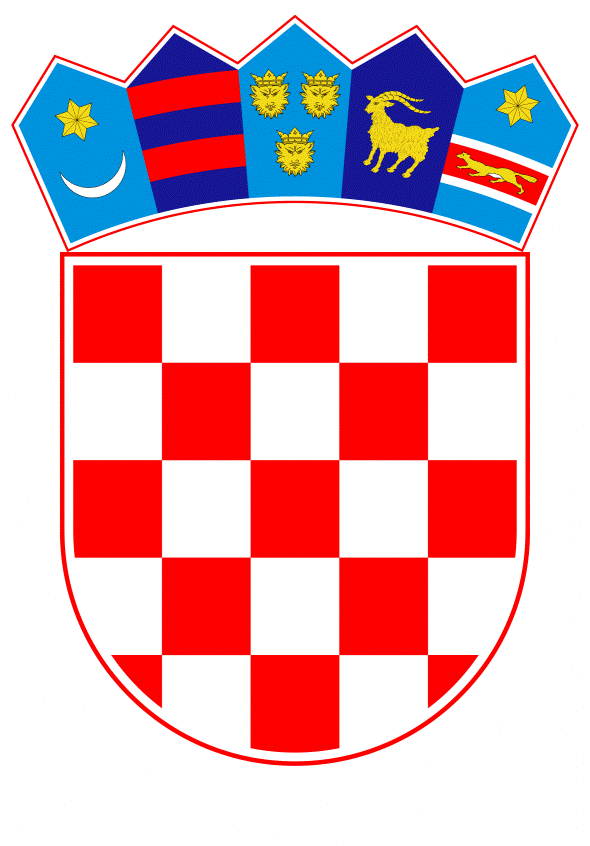 VLADA REPUBLIKE HRVATSKEZagreb,      27. listopada    2022.______________________________________________________________________________________________________________________________________________________________________________________________________________________________Banski dvori | Trg Sv. Marka 2 | 10000 Zagreb | tel. 01 4569 222 | vlada.gov.hrNa temelju članka 97. stavka 2. Zakona o trošarinama („Narodne novine“, br. 106/18., 121/19. i 144/21.), Vlada Republike Hrvatske je na sjednici održanoj _______ 2022. donijelaUREDBUO IZMJENI UREDBE  O VISINI TROŠARINE NA ENERGENTE I ELEKTRIČNU ENERGIJU  Članak 1.U Uredbi o visini trošarine na energente i električnu energiju („Narodne novine“, br. 148/20.,  28/22., 64/22., 76/22., 83/22., 89/22, 100/22. i 113/22.), u članku 3. mijenjaju se visine trošarine u kunama na sljedeće predmete oporezivanja tako da glase:„  -  Bezolovni motorni benzin       3.060,00 kn/1000 l Dizelsko gorivo                       2.660,00 kn/1000 l.“.Članak 2.Visine trošarina iz članka 1. ove Uredbe primjenjuju se s danom stupanja na snagu ove Uredbe i određene su za razdoblje od 30 dana.Članak 3.Ova Uredba objavit će se u „Narodnim novinama“, a stupa na snagu 31. listopada 2022. KLASA: URBROJ: Zagreb,        	                                                                          	        Predsjednik     								    mr. sc. Andrej Plenković, v. r.    OBRAZLOŽENJEPravna osnova za donošenje predložene Uredbe o izmjeni visine trošarine na energente i električnu energiju propisana je člankom 97. stavak 2. Zakona o trošarinama („Narodne novine“, broj 106/18, 121/19 i 144/21), kojim se daje ovlaštenje Vladi Republike Hrvatske da Uredbom određuje visine trošarina na predmete oporezivanja iz članka 96. stavka 6. Zakona (energenti i električna energija). Oporezivanje energenata i električne energije na razini EU regulirano je Direktivom 2003/96/EZ od 27. listopada 2003. o restrukturiranju okvira Zajednice za oporezivanje energenata i električne energije (SL L 283, 31. 10. 2003., str. 51.). Navedenom Direktivom propisane su minimalne visine trošarina za pojedini energent i električnu energiju. Visine trošarine na energente i električnu energiju propisane su Uredbom o visini trošarine na energente i električnu energiju („Narodne novine“, broj 148/20).Vlada Republike Hrvatske je 7. ožujka 2022. donijela Uredbu o izmjeni Uredbe o visini trošarine na energente i električnu energiju („Narodne novine“, broj 28/22) s razdobljem važenja od 90 dana, a kojom je snižena visina trošarine na dizelsko gorivo i bezolovni motorni benzin propisana Uredbom o visini trošarine na energente i električnu energiju („Narodne novine“, broj 148/20), i to za 400,00 kuna na 1.000,00 litara bezolovnog motornog benzina te 200,00 kuna na 1.000,00 litara dizelskog goriva, odnosno 40 lipa po litri bezolovnog motornog benzina te 20 lipa po litri dizelskog goriva. Uredba o izmjeni Uredbe o visini trošarine na energente i električnu energiju („Narodne novine“, broj 28/22) prestala je važiti 6. lipnja 2022. godine.Vlada Republike Hrvatske je 7. lipnja 2022. donijela Uredbu o izmjeni Uredbe o visini trošarine na energente i električnu energiju („Narodne novine“, broj 64/22) s razdobljem važenja od 30 dana, a kojom je snižena visina trošarine na dizelsko gorivo i bezolovni motorni benzin propisana Uredbom o visini trošarine na energente i električnu energiju („Narodne novine“, broj 148/20 i 28/22), i to za 800,00 kuna na 1.000,00 litara bezolovnog motornog benzina te 400,00 kuna na 1.000,00 litara dizelskog goriva, odnosno 80 lipa po litri bezolovnog motornog benzina te 40 lipa po litri dizelskog goriva. Uredba o izmjeni Uredbe o visini trošarine na energente i električnu energiju („Narodne novine“, broj 64/22) prestala je važiti 5. srpnja 2022. godine.Vlada Republike Hrvatske je 4. srpnja 2022. donijela Uredbu o izmjeni Uredbe o visini trošarine na energente i električnu energiju („Narodne novine“, broj 76/22) s razdobljem važenja od 14 dana, a kojom je snižena visina trošarine na dizelsko gorivo i bezolovni motorni benzin propisana Uredbom o visini trošarine na energente i električnu energiju („Narodne novine“, broj 148/20, 28/22 i 64/22), i to za 800,00 kuna na 1.000,00 litara bezolovnog motornog benzina te 400,00 kuna na 1.000,00 litara dizelskog goriva, odnosno 80 lipa po litri bezolovnog motornog benzina te 40 lipa po litri dizelskog goriva.Vlada Republike Hrvatske je 18. srpnja 2022. donijela Uredbu o izmjeni Uredbe o visini trošarine na energente i električnu energiju („Narodne novine“, broj 83/22) s razdobljem važenja od 14 dana, a kojom je snižena visina trošarine na dizelsko gorivo i bezolovni motorni benzin propisana Uredbom o visini trošarine na energente i električnu energiju („Narodne novine“, broj 148/20, 28/22, 64/22 i 76/22), i to za 800,00 kuna na 1.000,00 litara bezolovnog motornog benzina te 400,00 kuna na 1.000,00 litara dizelskog goriva, odnosno 80 lipa po litri bezolovnog motornog benzina te 40 lipa po litri dizelskog goriva.Vlada Republike Hrvatske je 1. kolovoza 2022. donijela Uredbu o izmjeni Uredbe o visini trošarine na energente i električnu energiju („Narodne novine“, broj 89/22) s razdobljem važenja od 30 dana, a kojom je snižena visina trošarine na dizelsko gorivo i bezolovni motorni benzin propisana Uredbom o visini trošarine na energente i električnu energiju („Narodne novine“, broj 148/20, 28/22, 64/22, 76/22 i 83/22), i to za 800,00 kuna na 1.000,00 litara bezolovnog motornog benzina te 400,00 kuna na 1.000,00 litara dizelskog goriva, odnosno 80 lipa po litri bezolovnog motornog benzina te 40 lipa po litri dizelskog goriva.Vlada Republike Hrvatske 30. kolovoza 2022. donijela Uredbu o izmjeni Uredbe o visini trošarine na energente i električnu energiju („Narodne novine“, broj 100/22) s razdobljem važenja od 30 dana, a kojom je snižena visina trošarine na dizelsko gorivo i bezolovni motorni benzin propisana Uredbom o visini trošarine na energente i električnu energiju („Narodne novine“, broj 148/20, 28/22, 64/22, 76/22 i 83/22), i to za 800,00 kuna na 1.000,00 litara bezolovnog motornog benzina te 400,00 kuna na 1.000,00 litara dizelskog goriva, odnosno 80 lipa po litri bezolovnog motornog benzina te 40 lipa po litri dizelskog goriva.Zatim je Vlada Republike Hrvatske 29. rujna 2022. donijela Uredbu o izmjeni Uredbe o visini trošarine na energente i električnu energiju („Narodne novine“, broj 113/22) s razdobljem važenja od 30 dana, a kojom je snižena visina trošarine na dizelsko gorivo i bezolovni motorni benzin propisana Uredbom o visini trošarine na energente i električnu energiju („Narodne novine“, broj 148/20, 28/22, 64/22, 76/22, 83/22 i 100/22 ), i to za 800,00 kuna na 1.000,00 litara bezolovnog motornog benzina te 400,00 kuna na 1.000,00 litara dizelskog goriva, odnosno 80 lipa po litri bezolovnog motornog benzina te 40 lipa po litri dizelskog goriva.S obzirom da se visine trošarine propisane Uredbom o izmjeni Uredbe o visini trošarine na energente i električnu energiju („Narodne novine“, broj 113/22) prestaju primjenjivati 30. listopada 2022. godine, a i dalje egzistiraju okolnosti koje utječu na povećanje cijena energenata, predloženom izmjenom Uredbe o visini trošarine na energente i električnu energiju se radi sprečavanja njihovih negativnih utjecaja, predlaže snižavanje visine trošarine za najprodavanije energente bezolovni motorni benzin i dizelsko gorivo za razdoblje od 30 dana, i to za 800,00 kuna na 1.000,00 litara bezolovnog motornog benzina te 400,00 kuna na 1.000,00 litara dizelskog goriva, odnosno 80 lipa po litri bezolovnog motornog benzina te 40 lipa po litri dizelskog goriva, u odnosu na visine propisane Uredbom o visini trošarine na energente i električnu energiju („Narodne novine“, broj 148/20), čime su visine trošarina i nadalje usklađene s minimalno propisanima Direktivom 2003/96/EZ.Također je potrebno istaknuti da je od 1. siječnja 2019. godine uveden novi institut povrata dijela trošarine za dizelsko gorivo koje se koristi kao pogonsko gorivo u komercijalnom prijevozu robe i putnika kamionima odnosno autobusima te od 1. siječnja 2020. godine povrat dijela trošarine za dizelsko gorivo koje se koristi kao pogonsko gorivo u komercijalnom prijevozu robe i putnika željeznicom, kako bi se smanjili troškovi prijevoza i ojačala konkurentnost poduzetnika u tom sektoru. Na godišnjoj razini iznos povrata dijela plaćene trošarine za dizelsko gorivo u komercijalnom prijevozu robe je bio 200 mil. kn, a putnika 32 mil. kn, odnosno ukupno 232 mil. kn.Isto tako je važno za naglasiti da se temeljem Zakona o cestama (NN 148/13) uplaćuje naknada po litri naplaćene trošarine na energente u iznosu od 0,20 kuna na račun Hrvatskih autocesta d.o.o. (HAC) te u iznosu od 0,80 kuna na račun Hrvatskih cesta d.o.o. (HC), dok se temeljem Zakona o željeznici uplaćuje naknada po litri naplaćene trošarine na energente i to u iznosu 0,20 kuna na račun HŽ Infrastrukture d.o.o. (HŽI).Zaključno, predlaže se stupanje na snagu ove Uredbe s ograničenim rokom važenja do isteka roka od 30 dana od dana njezinog stupanja na snagu te se za vrijeme njezinog važenja očekuje smanjenje prihoda državnog proračuna od trošarine na energente u iznosu od 92.880.670,80 kuna.Predlagatelj:Ministarstvo financija  Predmet:Prijedlog uredbe o izmjeni Uredbe o visini trošarine na energente i električnu energiju 